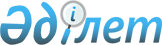 Шахтинск қаласы әкімдігінің 2022 жылғы 5 мамырдағы №24/06 "Шахтинск қаласының жер қатынастары, сәулет және қала құрылысы бөлімі" мемлекеттік мекемесінің Ережесін бекіту туралы" қаулысына өзгерістер енгізу туралыҚарағанды облысы Шахтинск қаласының әкімдігінің 2022 жылғы 6 желтоқсандағы № 66/08 қаулысы
      Шахтинск қаласы прокурорының 2022 жылғы 29 қарашадағы № 2-0811-22-01947 наразылығын қарастырып, Қазақстан Республикасының "Қазақстан Республикасындағы жергілікті мемлекеттік басқару және өзін-өзі басқару туралы" Заңына, Қазақстан Республикасы Үкіметінің 2021 жылғы 1 қыркүйектегі №590 "Мемлекеттік органдар мен олардың құрылымдық бөлімшелерінің қызметін ұйымдастырудың кейбір мәселелері туралы" Қаулысына сәйкес Шахтинск қаласының әкімдігі ҚАУЛЫ ЕТЕДІ: 
      1. Шахтинск қаласы әкімдігінің 2022 жылғы 5 мамырдағы № 24/06 қаулысымен бекітілген "Шахтинск қаласының жер қатынастары, сәулет және қала құрылысы бөлімі" мемлекеттік мекемесінің Ережесін бекіту туралы қаулысына өзгерістер енгізілсін:
      көрсетілген қаулымен бекітілген "Шахтинск қаласының жер қатынастары, сәулет және қала құрылысы бөлімі" мемлекеттік мекемесінің Ережесінде:
      14-тармақтың 7) тармақшасы алып тасталсын;
      14-тармақтың 22) тармақшасы келесі редакцияда жазылсын:
      "22) шаруа немесе фермер қожалығын, ауыл шаруашылығы өндірісін жүргізу үшін берілген ауыл шаруашылығы мақсатындағы жерлерді пайдалану мониторингін жүргізу";
      14-тармақтың 23) тармақшасы алып тасталсын.
      2. "Шахтинск қаласының жер қатынастары, сәулет және қала құрылысы бөлімі" мемлекеттік мекемесіне (Ч.Р. Калуетова):
      1) қаулысының аумақтық әділет органдарында тіркелуін қамтамасыз етсін;
      2) осы қаулыдан туындайтын өзге де шаралар қабылдансын.
      3. Осы қаулының орындалуын бақылау Шахтинск қаласы әкімінің орынбасары Н.А.Мажитовке жүктелсін.
      4. Осы қаулы оның алғашқы ресми жарияланған күнінен бастап қолданысқа енгізіледі. 
					© 2012. Қазақстан Республикасы Әділет министрлігінің «Қазақстан Республикасының Заңнама және құқықтық ақпарат институты» ШЖҚ РМК
				
      Шахтинск қаласының әкімі

М. Кыдырганбеков
